Bitácora de entrenamiento 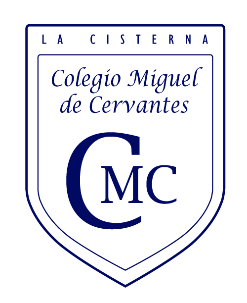 Dia: Duración: Capacidad a trabajar: Descripción:Fotografía o RegistroEjerciciosseriesObservaciones 